Hornets X Games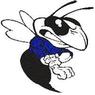 April 18th 3-6pm       Admission $10$1 Tickets for Dunking Booth and 3-Man SlingshotGet Your Team Forms in P.E.Kickball Basketball VolleyballWar BallUltimate FrisbeeCrossfit Challenges3-Man SlingshotDunking BoothDrinks and Candy for sale in Football ConcessionsPizza @ $2/Slice 